Методичні рекомендаціїкерівникам гуртків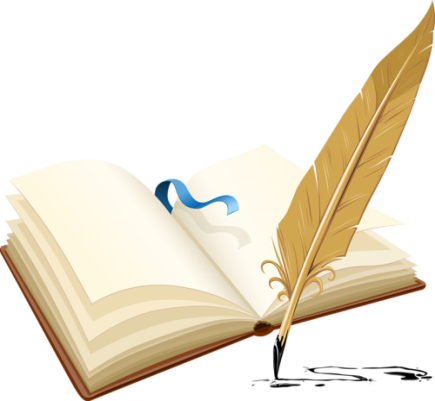 Рекомендації щодо проведення гурткового заняттяГурткове заняття – центральна частина безпосереднього спілкування педагога з вихованцями, що є ілюстрацією того, як на практиці здійснюється його педагогічна діяльність.Для того щоб заняття було яскравим, цікавим, навчальним, виховним та розвиваючим, його треба ретельно підготувати, спланувати:визначити комплексну мету (навчальну, виховну, розвиваючу);відібрати відповідні форми та методи роботи;чітко обміркувати логіку та наступність етапів навчального заняття;продумати методичне та технічне забезпечення заняття;створити сприятливий мікроклімат на занятті;пробудити активність кожної дитини.Головне завдання педагога полягає в організації роботи дітей, активізації їх розумової та творчої діяльності, зацікавленні та спонуканні їх до здобуття нових знань та набуття конкретних умінь та навичок.Проведенню цікавого гурткового заняття допоможе:пояснення навчального матеріалу та організація роботи дітей на доступному для них рівні, у зручному темпі;чітке, структуроване, поетапне пояснення матеріалу або навчання практичній операції;установка на розуміння змісту та практичне значення одержаних знань;обов’язкова організація «зворотнього зв’язку»;створення оптимальних умов для розвитку творчого потенціалу кожної дитини.Перелік питаньдо аналізу та самоаналізу навчального заняттяГотовність приміщення, організація роботи гуртку, секції, клубу.Дотримання техніки безпеки.Визначення теми заняття, її місця у навчальному курсі.Зміст заняття: відповідність змісту програмі. меті; спрямування на розвиток творчих здібностей, інтересу до навчання; зв’язок із сучасністю.Тип навчального заняття, доцільність вибору такого типу.Структура навчального заняття: наявність етапів, їх послідовність; відповідність структури типу заняття.Методи і форми навчання: відповідність меті, змісту та типу заняття, віковим особливостям вихованців; використання засобів індивідуалізації та диференціації навчання; методика оцінки знань та умінь вихованців; ефективність використаних методів.Система роботи педагога: вміння організувати роботу дітей, проведення інструктажу щодо виконання практичної роботи; фахова підготовка педагога; зовнішній вигляд, стиль, такт, тон поведінки; роль педагога у створенні мікроклімату.Організація роботи вихованців: залучення гуртківців до подолання труднощів, розвиток нестандартного, образного, логічного та творчого мислення, використання різних засобів підвищення інтересу до теоретичного матеріалу (словесних, наочних, практичних); запис у зошитах, обговорення малюнків, схем тощо; залучення дітей до самостійного пояснення явищ, які вивчаються, доказів до побудови висновків, тощо); застосування нетрадиційних, інноваційних, інтерактивних форм роботи.Емоційні контакти: формування емоційно-вольових якостей гуртківців, виховання працьовитості, ініціативності, діловитості, майстерності, уміння помічати успіхи, недоліки, такт у роботі з дітьми.Узагальнення та закріплення теми: завдання для перевірки знань, умінь, навичок гуртківців, підхід до аналізу і оцінки занять (робота з усім складом гуртка, групою, індивідуальна робота).Завдання додому.Підведення підсумків заняття.